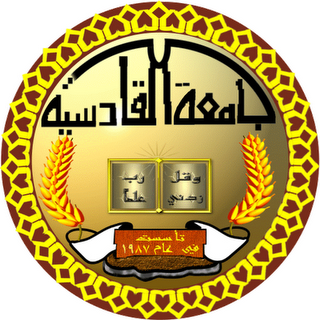 الـــرثــــاء (( وجه الى السماء نافذة الى الأرض ))للشاعر محمود السراي بحث تقدمت به الطالبة (دعاء حمزه راجي) الى مجلس كلية التربية  جامعة القادسية  كجزء من متطلبات نيل شهادة البكالوريوس          في اللغة العربية و آدابها             بأشراف د. صادق الطريحي  1439 هـ                                                                                         2018م{وَيَسْأَلُونَكَ عَنِ الرُّوحِ قُلِ الرُّوحُ مِنْ أَمْرِ رَبِّيوَمَا أُوتِيتُم مِّن الْعِلْمِ إِلاَّ قَلِيلاً صدق الله العلي العظيم                                                                                     سورة الإسراء                                                                                     ( الآية رقم 85 )الأهداءاهدي هذا العمل الى أبي الذي لم يبخل عليَّ يوماً  ...           و إلى روح أمي نبــع الحنان ... و إلى زوجي و طفلي العزيز ....و الى من يحملون في عيونهم ذكريات طفولتي و شبابي .و الى من ضاقت السطور من ذكرهم فوسعهم قلبي .. و الى العراق الجريح  .. شكر وتقديرأتقدم بالشكر و التقدير الى كل المخلصين الذين بذلوا جهداً في مساعدتي في مجال البحث                    و اخص بالذكر الأستاذ الفاضل ( صادق الطريحي ) ، فهو صاحب الفضل في توجيهي و مساعدتي في تجميع المادة البحثية ، فجزاه الله خير . و أخيراً اتقدم بجزيل الشكر للأساتذة الكرام  ...المقـدمـةالحمد لله رب العالمين و الصلاة و السلام على محمد و اله الطيبين الطاهرين  و بعد  :       فاختياري لموضوع الرثاء وجه الى السماء نافذة الى الارض لأني رأيتُ  في هذا الموضوع تأثير واضح في الشعر العربي فأحببتُ ان اعرج عليه لأكشف خفاياه        و مواطن الإبداع فيه .و قد قسمت البحث الى ما يلي : التمهيد : و تناولت فيه نبذة مختصرة عن الرثاء في لشعر العربي و عن الشاعر عمر السراي  .   المبحث الأول : تناولت فيه رثاء بعض الشخصيات التي رثاها الشاعر خاصة رثاء الإمام الحسين( عليه السلام )  . المبحث الثاني : تطرقت فيه الى رثاء المدن و رثاء المحبوبة . و قد خُتم البحث بأهم النتائج  التي توصلت اليها مشفوعاً بقائمة المصادر و  المراجع .و اخيراً اقول اني بذلت جهداً في هذا البحث فأن اصاب سهمي غايتهُ ، فلهُ الحمد .الخــاتمـــة و بعد ان وصل البحث الى نهايته فأن اهم النتائج التي توصلت اليها :ان الرثاء من اهم الأغراض في الشعر العربي و في مختلف المجتمعات على الرغم من تعدد الوانه و صوره .لقد عني الشعراء كثيراً بهذا الغرض الشعري و أجادوا فيه و ابدعوا و هو من اكثر الأغراض الشعرية تداولاً بين الشعراء .اهم ما يميز الرثاء هو الصدق و ذلك لأنه يعبر عن تجربة شعرية صادقة نابعة من واقع الشاعر لذلك يكون اثره في الصميم . عني الشاعر عمر السراي عناية كبيرة في الشعر و قد اجاد في كثير من الأغراض الشعرية و منها الرثاء .للشاعر عمر السراي اثر بارز في الشعر العراقي فهو يبدع و يبدع و ما زال يبدع و يعطي الثمار للشعر الى اليوم . 